Vocabulary – daily routine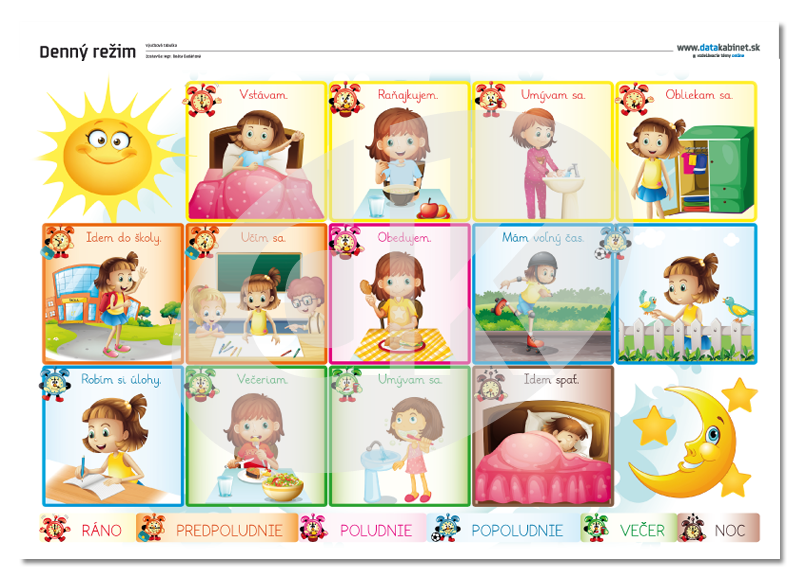 	vocabularyparts of the day / časti dňa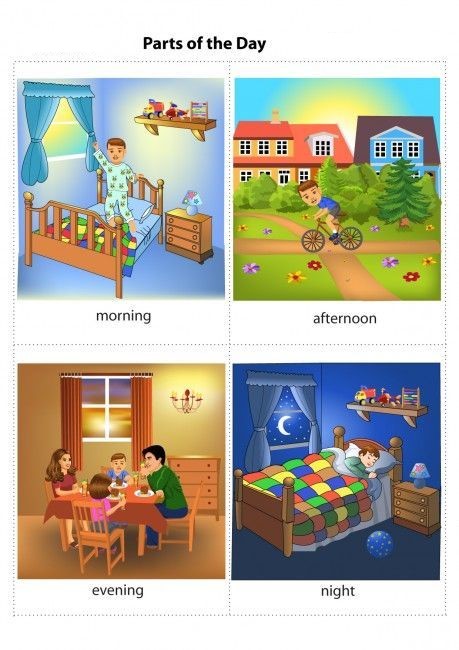 priraď slová k obrázkom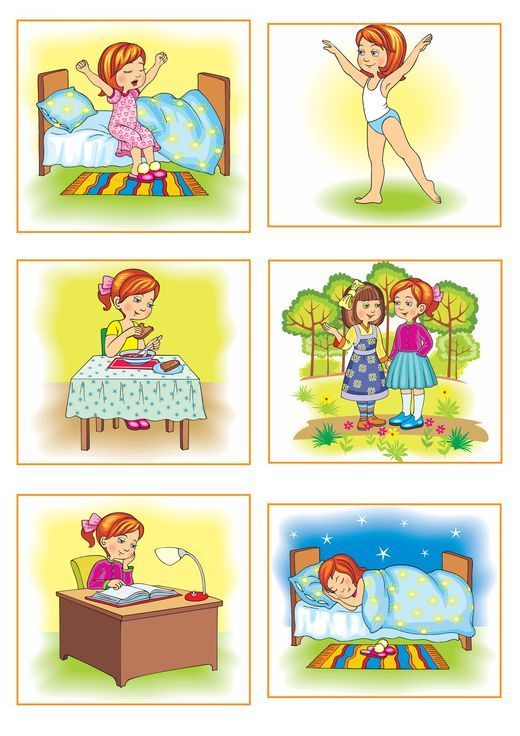 morning / ránoafternoon / poobedeevening / večernight / noc